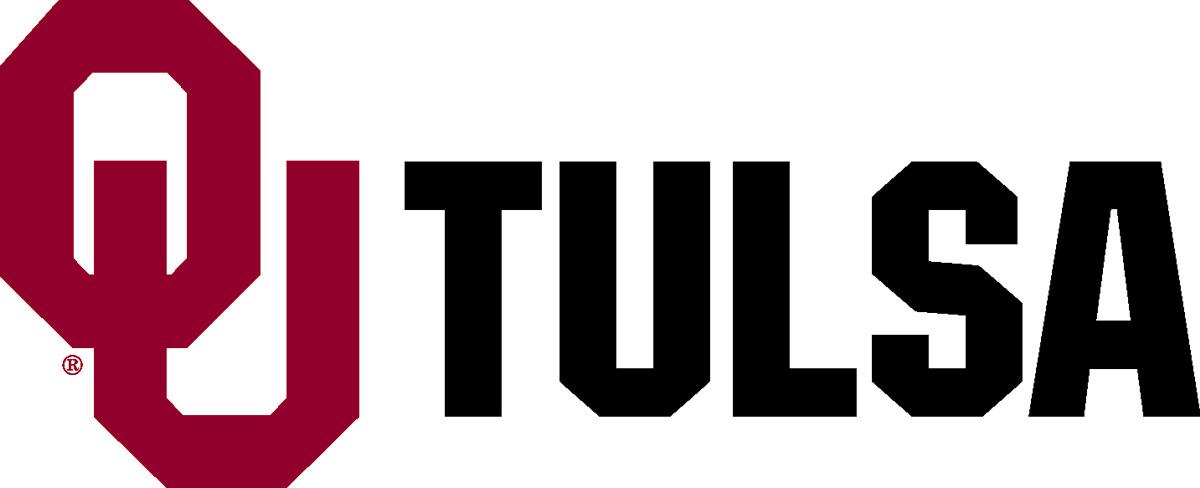 TALENT RELEASE Name(s): __________________________________  Date:________________Address:_________________________	Telephone:__________________City::________  Zip:____________________I hereby authorize The University of Oklahoma, its successors and assigns, and those acting under its permission, or upon its authority, to reproduce, copyright, publish, circulate and otherwise use photographs of me by posting such photographs to the University’s online roster of medical resident program participants.  I understand that such online roster may include my name, photograph, and non-confidential biographical information (e.g. educational background, specific residency program, etc.), and consent to such use.  I hereby waive the opportunity or right to inspect or approve the finished photographs.  Signed: ________________________________Drivers License #: ___________________________________					11/02